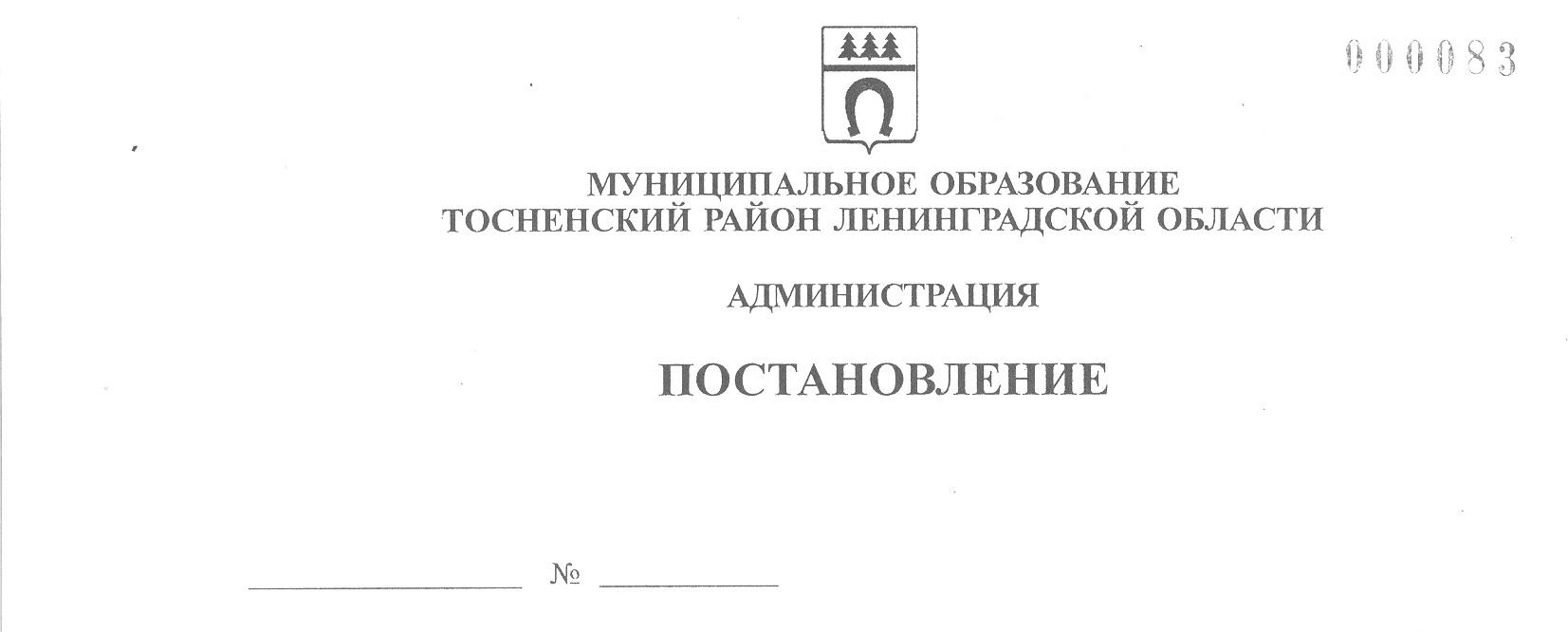 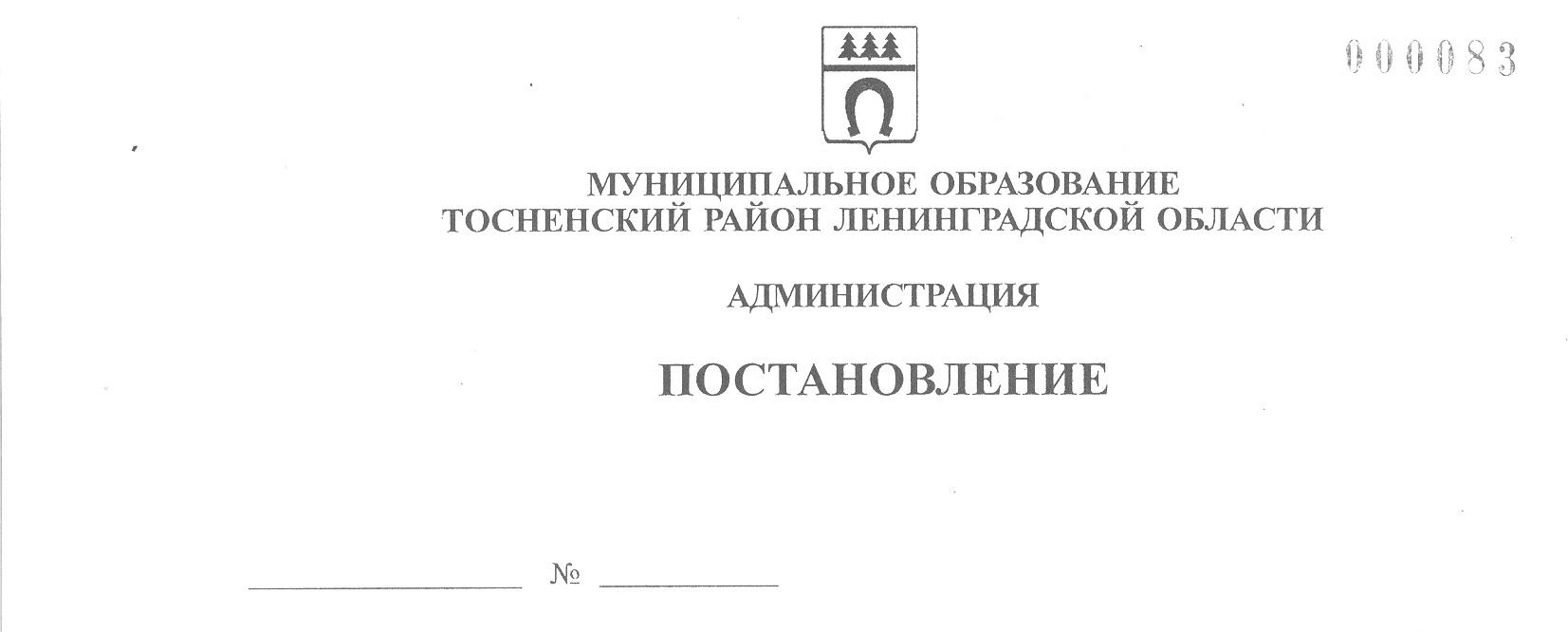 01.04.2020                                   603-паО внесении изменений в постановление администрациимуниципального образования Тосненский район Ленинградской области от 28.03.2020 № 536-па «О мерах по реализации постановления Правительства Ленинградской области  от 26 марта 2020 № 154»В соответствии с постановлением Правительства Ленинградской области  от 01 апреля  2020 года № 167 «О внесении изменений в постановление в постановление Правительства Ленинградской области от 28 марта 2020 года № 160 «О реализации Указа Президента Российской Федерации от 25 марта 2020 года № 206» администрация муниципального образования Тосненский район Ленинградской областиПОСТАНОВЛЯЕТ:1. Внести изменения в постановление администрации муниципального образования Тосненский район Ленинградской области от 28.03.2020 № 536-па «О мерах по реализации постановления Правительства Ленинградской области  от 26 марта 2020 № 154» (с учетом изменений, внесенных постановлением администрации муниципального образования Тосненский район Ленинградской области  от 30.03.2020 № 552-па), дополнив пункт 1.12 абзацем следующего содержания:- «при выявлении случаев заражения новой коронавирусной инфекцией COVID-19 в населенном пункте Тосненского района Ленинградской области, ограничить передвижение граждан границами указанного населенного пункта, за исключением передвижения к месту работы, командирования и по показателям здоровья. Лица, находящиеся на данной территории, обязаны соблюдать режим самоизоляции в соответствии с постановлением Главного государственного врача по Ленинградской области.».2. Сектору по безопасности, делам ГО и ЧС администрации муниципального образования Тосненский район Ленинградской области направить в пресс-службу администрации муниципального образования Тосненский район Ленинградской области настоящее постановление для обнародования в порядке, установленном Уставом муниципального образования Тосненский район Ленинградской области.3. Пресс-службе комитета по организационной работе, местному самоуправлению, межнациональным и межконфессиональным отношениям администрации муниципального образования Тосненский район Ленинградской области обнародовать настоящее поста-2новление, в порядке, установленном Уставом муниципального образования Тосненский район Ленинградской области.4. Контроль за исполнением постановления возложить на заместителя главы администрации муниципального образования Тосненский район Ленинградской области по безопасности Цая И.А.5. Настоящее постановление вступает в силу со дня его принятия.Глава администрации                                                                                      А.Г. КлементьевСюткин Александр Васильевич, 8(81361)2160470 га